                                                                                                                                                                                                                                                                                                                                                                                                                                                                                                                                                                                                                                               ПОСТАНОВЛЕНИЕ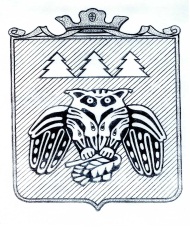  администрации  муниципального образования муниципального района «Сыктывдинский»«Сыктывдiн» муниципальнöй районса  юралысьлöн-районлöн администрацияса юрнуöдлысьлöнШ У Ö Мот  24 августа  2018 года                                                                                             № 8/752Руководствуясь Федеральным законом от 28 июня 2014 года № 172-ФЗ «О стратегическом планировании в Российской Федерации» и постановлением администрации муниципального образования муниципального района «Сыктывдинский» от 30 марта 2018 года № 3/263, в целях реализации и выполнения показателей (индикаторов) муниципальной программы муниципального образования муниципального района «Сыктывдинский» «Развитие жилья  и жилищно - коммунального хозяйства на территории муниципального образования муниципального района «Сыктывдинский» на период до 2020 года», администрация муниципального района «Сыктывдинский» ПОСТАНОВЛЯЕТ:Утвердить Комплексный план мероприятий по реализации муниципальной программы муниципального образования муниципального района «Сыктывдинский» «Развитие жилья  и жилищно - коммунального хозяйства на территории муниципального образования муниципального района «Сыктывдинский» на период до 2020 года» (далее - План) согласно приложению.Определить срок предоставления соисполнителями отчета о выполнении мероприятий Плана - ежеквартально, до 15 числа месяца, следующего за отчетным периодом.Признать утратившим силу постановление администрации муниципального образования муниципального района «Сыктывдинский» от 30 мая 2017 года № 5/827 «Об утверждении Комплексного плана мероприятий по реализации муниципальной программы МО МР «Сыктывдинский» «Развитие жилья  и жилищно - коммунального хозяйства на территории муниципального образования муниципального района «Сыктывдинский» на период до 2020 года»  на 2017 год и плановый периоды 2018 - 2019 годов».Контроль за исполнением настоящего постановления возложить на заместителя руководителя администрации муниципального района (Носов В.Ю.).Настоящее постановление вступает в силу со дня его подписания и распространяет свое действие на правоотношения, возникшие с 1 января 2018 года.И.о. руководителя администрации муниципального района                                                                                 Л. Ю. Доронина                                             Приложение  к постановлению администрации МО МР «Сыктывдинский» от «24» августа 2018 г. № 8/752Комплексный план мероприятий по реализации муниципальной программы  муниципального образования муниципального района «Сыктывдинский» «Обеспечение безопасности населения и муниципального имущества на  территории МО МР «Сыктывдинский» на период до 2020 на 2018 годОб утверждении Комплексного плана мероприятий  по реализации муниципальной программы МО МР «Сыктывдинский» «Развитие жилья  и жилищно - коммунального хозяйства на территории муниципального образования муниципального района «Сыктывдинский» на период до 2020 года» на 2018 год №Наименование основного мероприятия, ВЦП, мероприятия, контрольного события программыОтветственный руководитель, заместитель руководителя ОМСУ (Ф.И.О., должность)Ответственное структурное подразделение ОМСУОжидаемый непосредственный результат реализации основного мероприятия, ВЦП, мероприятияСрок начала реализацииСрок окончания реализации (дата контрольного события)Объем ресурсного обеспечения на очередной финансовый год, тыс. руб.Объем ресурсного обеспечения на очередной финансовый год, тыс. руб.Объем ресурсного обеспечения на очередной финансовый год, тыс. руб.Объем ресурсного обеспечения на очередной финансовый год, тыс. руб.График реализации на очередной финансовый год, кварталГрафик реализации на очередной финансовый год, кварталГрафик реализации на очередной финансовый год, кварталГрафик реализации на очередной финансовый год, квартал№Наименование основного мероприятия, ВЦП, мероприятия, контрольного события программыОтветственный руководитель, заместитель руководителя ОМСУ (Ф.И.О., должность)Ответственное структурное подразделение ОМСУОжидаемый непосредственный результат реализации основного мероприятия, ВЦП, мероприятияСрок начала реализацииСрок окончания реализации (дата контрольного события)Всего:в том числе за счет средств:в том числе за счет средств:в том числе за счет средств:График реализации на очередной финансовый год, кварталГрафик реализации на очередной финансовый год, кварталГрафик реализации на очередной финансовый год, кварталГрафик реализации на очередной финансовый год, квартал№Наименование основного мероприятия, ВЦП, мероприятия, контрольного события программыОтветственный руководитель, заместитель руководителя ОМСУ (Ф.И.О., должность)Ответственное структурное подразделение ОМСУОжидаемый непосредственный результат реализации основного мероприятия, ВЦП, мероприятияСрок начала реализацииСрок окончания реализации (дата контрольного события)Всего:Федерального бюджетаРеспубликанского бюджета Местного бюджета123423456789101112131415Подпрограмма 1 «"Комплексное развитие коммунальной инфраструктуры в МО МР "Сыктывдинский"»Подпрограмма 1 «"Комплексное развитие коммунальной инфраструктуры в МО МР "Сыктывдинский"»Подпрограмма 1 «"Комплексное развитие коммунальной инфраструктуры в МО МР "Сыктывдинский"»Подпрограмма 1 «"Комплексное развитие коммунальной инфраструктуры в МО МР "Сыктывдинский"»Подпрограмма 1 «"Комплексное развитие коммунальной инфраструктуры в МО МР "Сыктывдинский"»Подпрограмма 1 «"Комплексное развитие коммунальной инфраструктуры в МО МР "Сыктывдинский"»Подпрограмма 1 «"Комплексное развитие коммунальной инфраструктуры в МО МР "Сыктывдинский"»Подпрограмма 1 «"Комплексное развитие коммунальной инфраструктуры в МО МР "Сыктывдинский"»Подпрограмма 1 «"Комплексное развитие коммунальной инфраструктуры в МО МР "Сыктывдинский"»Подпрограмма 1 «"Комплексное развитие коммунальной инфраструктуры в МО МР "Сыктывдинский"»Подпрограмма 1 «"Комплексное развитие коммунальной инфраструктуры в МО МР "Сыктывдинский"»Подпрограмма 1 «"Комплексное развитие коммунальной инфраструктуры в МО МР "Сыктывдинский"»Подпрограмма 1 «"Комплексное развитие коммунальной инфраструктуры в МО МР "Сыктывдинский"»Подпрограмма 1 «"Комплексное развитие коммунальной инфраструктуры в МО МР "Сыктывдинский"»Цель подпрограммы 1: Повышение эффективности, устойчивости и надежности функционирования  коммунальных систем жизнеобеспечения,   снижение уровня износа объектов коммунальной инфраструктурыЦель подпрограммы 1: Повышение эффективности, устойчивости и надежности функционирования  коммунальных систем жизнеобеспечения,   снижение уровня износа объектов коммунальной инфраструктурыЦель подпрограммы 1: Повышение эффективности, устойчивости и надежности функционирования  коммунальных систем жизнеобеспечения,   снижение уровня износа объектов коммунальной инфраструктурыЦель подпрограммы 1: Повышение эффективности, устойчивости и надежности функционирования  коммунальных систем жизнеобеспечения,   снижение уровня износа объектов коммунальной инфраструктурыЦель подпрограммы 1: Повышение эффективности, устойчивости и надежности функционирования  коммунальных систем жизнеобеспечения,   снижение уровня износа объектов коммунальной инфраструктурыЦель подпрограммы 1: Повышение эффективности, устойчивости и надежности функционирования  коммунальных систем жизнеобеспечения,   снижение уровня износа объектов коммунальной инфраструктурыЦель подпрограммы 1: Повышение эффективности, устойчивости и надежности функционирования  коммунальных систем жизнеобеспечения,   снижение уровня износа объектов коммунальной инфраструктурыЦель подпрограммы 1: Повышение эффективности, устойчивости и надежности функционирования  коммунальных систем жизнеобеспечения,   снижение уровня износа объектов коммунальной инфраструктурыЦель подпрограммы 1: Повышение эффективности, устойчивости и надежности функционирования  коммунальных систем жизнеобеспечения,   снижение уровня износа объектов коммунальной инфраструктурыЦель подпрограммы 1: Повышение эффективности, устойчивости и надежности функционирования  коммунальных систем жизнеобеспечения,   снижение уровня износа объектов коммунальной инфраструктурыЦель подпрограммы 1: Повышение эффективности, устойчивости и надежности функционирования  коммунальных систем жизнеобеспечения,   снижение уровня износа объектов коммунальной инфраструктурыЦель подпрограммы 1: Повышение эффективности, устойчивости и надежности функционирования  коммунальных систем жизнеобеспечения,   снижение уровня износа объектов коммунальной инфраструктурыЦель подпрограммы 1: Повышение эффективности, устойчивости и надежности функционирования  коммунальных систем жизнеобеспечения,   снижение уровня износа объектов коммунальной инфраструктурыЦель подпрограммы 1: Повышение эффективности, устойчивости и надежности функционирования  коммунальных систем жизнеобеспечения,   снижение уровня износа объектов коммунальной инфраструктурыЗадача 1 Развитие инфраструктуры энергетического комплексаЗадача 1 Развитие инфраструктуры энергетического комплексаЗадача 1 Развитие инфраструктуры энергетического комплексаЗадача 1 Развитие инфраструктуры энергетического комплексаЗадача 1 Развитие инфраструктуры энергетического комплексаЗадача 1 Развитие инфраструктуры энергетического комплексаЗадача 1 Развитие инфраструктуры энергетического комплексаЗадача 1 Развитие инфраструктуры энергетического комплексаЗадача 1 Развитие инфраструктуры энергетического комплексаЗадача 1 Развитие инфраструктуры энергетического комплексаЗадача 1 Развитие инфраструктуры энергетического комплексаЗадача 1 Развитие инфраструктуры энергетического комплексаЗадача 1 Развитие инфраструктуры энергетического комплексаЗадача 1 Развитие инфраструктуры энергетического комплекса1.2.Основное мероприятие  Капитальный ремонт и ремонт объектов коммунального хозяйстваЗаместитель руководителя администрации муниципального района Носов В.Ю.УЖКХУменьшение количества аварий на объектах коммунальной инфраструктуры01.01.201830.09.20186 354,44ХХ6 354,44ХХХ-1.2.1.МероприятиеРемонт участка подземной тепловой сети от ввода в котельную «Сельхозтехникум» до ТК (ул.О.Мальцевой, д.76) в с.ВыльгортЗаместитель руководителя администрации муниципального района Носов В.Ю.УЖКХУменьшение количества аварий на объектах коммунальной инфраструктуры01.01.201830.09.20184821,12ХХ4821,12ХХХ-Контрольное событие № 1Отремонтированный участок подземной тепловой сети от ввода в котельную «Сельхозтехникум» до ТК (ул.О.Мальцевой, д.76) в с.ВыльгортЗаместитель руководителя администрации муниципального района Носов В.Ю.УЖКХУменьшение количества аварий на объектах коммунальной инфраструктуры-30.09.2018----ХХХ-1.2.2МероприятиеПроектирование установки резервного топлива на котельной "Птицефабрика" с. ВыльгортЗаместитель руководителя администрации муниципального района Носов В.Ю.УЖКХУменьшение количества аварий на объектах коммунальной инфраструктуры01.01.201830.09.20181533,32ХХ1533,32ХХХ-Контрольное событие № 1Установка резервного топлива на котельной "Птицефабрика" с. ВыльгортЗаместитель руководителя администрации муниципального района Носов В.Ю.УЖКХУменьшение количества аварий на объектах коммунальной инфраструктуры-30.09.2018----ХХХ-Задача 2. Развитие инфраструктуры водоснабжения, водоотведения и очистки сточных водЗадача 2. Развитие инфраструктуры водоснабжения, водоотведения и очистки сточных водЗадача 2. Развитие инфраструктуры водоснабжения, водоотведения и очистки сточных водЗадача 2. Развитие инфраструктуры водоснабжения, водоотведения и очистки сточных водЗадача 2. Развитие инфраструктуры водоснабжения, водоотведения и очистки сточных водЗадача 2. Развитие инфраструктуры водоснабжения, водоотведения и очистки сточных водЗадача 2. Развитие инфраструктуры водоснабжения, водоотведения и очистки сточных водЗадача 2. Развитие инфраструктуры водоснабжения, водоотведения и очистки сточных водЗадача 2. Развитие инфраструктуры водоснабжения, водоотведения и очистки сточных водЗадача 2. Развитие инфраструктуры водоснабжения, водоотведения и очистки сточных водЗадача 2. Развитие инфраструктуры водоснабжения, водоотведения и очистки сточных водЗадача 2. Развитие инфраструктуры водоснабжения, водоотведения и очистки сточных водЗадача 2. Развитие инфраструктуры водоснабжения, водоотведения и очистки сточных водЗадача 2. Развитие инфраструктуры водоснабжения, водоотведения и очистки сточных вод2.1.Основное мероприятиеКапитальный ремонт и ремонт объектов водоснабжения и водоотведенияЗаместитель руководителя администрации муниципального района Носов В.Ю.УЖКХУменьшение количества аварий на объектах коммунальной инфраструктуры01.01.201831.12.2018925,93Х300,0625,93ХХХХ2.1.1Мероприятие:Реализация народных проектов, прошедших отбор в рамках проекта "Народный бюджет"Заместитель руководителя администрации муниципального района Носов В.Ю.УЖКХУменьшение количества аварий на объектах коммунальной инфраструктуры01.01.201831.12.2018300,0Х300,0ХХХХХКонтрольное событие № 1Подписанное соглашение с Минэнерго в рамках проекта «Народный бюджет»Заместитель руководителя администрации муниципального района Носов В.Ю.УЖКХУменьшение количества аварий на объектах коммунальной инфраструктуры01.01.201831.12.2018----ХХХХ2.3.Основное мероприятие:Строительство и реконструкция объектов водоотведения и очистки сточных вод с приобретением российского оборудования и материалов и использованием инновационной продукции, обеспечивающей энергосбережение и повышение энергетической эффективностиЗаместитель руководителя администрации муниципального района Носов В.Ю.УЖКХУменьшение количества аварий на объектах коммунальной инфраструктуры01.01.201831.12.2018625,93ХХ625,93ХХХХ2.3.1Мероприятие:Строительство наружной канализации по объекту: МКД по адресу: с. Зеленец, ул. Центральная, 10, ул. Набережная, 14Заместитель руководителя администрации муниципального района Носов В.Ю.УЖКХУменьшение количества аварий на объектах коммунальной инфраструктуры01.01.201831.12.2018625,39ХХ625,93ХХХХКонтрольное событие № 1Подписание актов выполненных работЗаместитель руководителя администрации муниципального района Носов В.Ю.УЖКХУменьшение количества аварий на объектах коммунальной инфраструктуры01.01.201831.12.2018----ХХХХЗадача 4. Содействие в обеспечении граждан твердым топливом поставщиками, работающим по договорамЗадача 4. Содействие в обеспечении граждан твердым топливом поставщиками, работающим по договорамЗадача 4. Содействие в обеспечении граждан твердым топливом поставщиками, работающим по договорамЗадача 4. Содействие в обеспечении граждан твердым топливом поставщиками, работающим по договорамЗадача 4. Содействие в обеспечении граждан твердым топливом поставщиками, работающим по договорамЗадача 4. Содействие в обеспечении граждан твердым топливом поставщиками, работающим по договорамЗадача 4. Содействие в обеспечении граждан твердым топливом поставщиками, работающим по договорамЗадача 4. Содействие в обеспечении граждан твердым топливом поставщиками, работающим по договорамЗадача 4. Содействие в обеспечении граждан твердым топливом поставщиками, работающим по договорамЗадача 4. Содействие в обеспечении граждан твердым топливом поставщиками, работающим по договорамЗадача 4. Содействие в обеспечении граждан твердым топливом поставщиками, работающим по договорамЗадача 4. Содействие в обеспечении граждан твердым топливом поставщиками, работающим по договорамЗадача 4. Содействие в обеспечении граждан твердым топливом поставщиками, работающим по договорамЗадача 4. Содействие в обеспечении граждан твердым топливом поставщиками, работающим по договорам4.1.Основное мероприятиеВозмещение убытков, возникающих в результате государственного регулирования цен на топливо твердое, реализуемое гражданам и используемое для нужд отопления в Порядке согласно приложению 2 к ПрограммеЗаместитель руководителя администрации муниципального района Долингер Н.В.ОЭРУвеличение количества поставщиков, подтвердивших экономически обоснованные цены и получивших субвенции на возмещение убытков01.01.201831.12.20183700,0Х3700,0ХХХХХ4.1.1.МероприятиеПредусмотрение денежных средств для возмещения убытков, возникающих в результате государственного регулирования цен на топливо твердое, реализуемое гражданамЗаместитель руководителя администрации муниципального района Долингер Н.В.ОЭРУвеличение количества поставщиков, подтвердивших экономически обоснованные цены и получивших субвенции на возмещение убытков01.01.201831.12.20183700,0Х3700,0ХХХХХКонтрольное событие № 1Предоставление денежных средств организациям, предоставляющим твердое топливоЗаместитель руководителя администрации муниципального района Долингер Н.В.ОЭРУвеличение количества поставщиков, подтвердивших экономически обоснованные цены и получивших субвенции на возмещение убытков01.01.201831.12.2018----ХХХХЗадача 5. Обеспечение населенных пунктов муниципального района современной документацией, картографической информацией, информацией о территориальном планировании и градостроительном развития, и на их основе, нормативными правовыми актами по градостроительному регулированию застройки сельских поселенийЗадача 5. Обеспечение населенных пунктов муниципального района современной документацией, картографической информацией, информацией о территориальном планировании и градостроительном развития, и на их основе, нормативными правовыми актами по градостроительному регулированию застройки сельских поселенийЗадача 5. Обеспечение населенных пунктов муниципального района современной документацией, картографической информацией, информацией о территориальном планировании и градостроительном развития, и на их основе, нормативными правовыми актами по градостроительному регулированию застройки сельских поселенийЗадача 5. Обеспечение населенных пунктов муниципального района современной документацией, картографической информацией, информацией о территориальном планировании и градостроительном развития, и на их основе, нормативными правовыми актами по градостроительному регулированию застройки сельских поселенийЗадача 5. Обеспечение населенных пунктов муниципального района современной документацией, картографической информацией, информацией о территориальном планировании и градостроительном развития, и на их основе, нормативными правовыми актами по градостроительному регулированию застройки сельских поселенийЗадача 5. Обеспечение населенных пунктов муниципального района современной документацией, картографической информацией, информацией о территориальном планировании и градостроительном развития, и на их основе, нормативными правовыми актами по градостроительному регулированию застройки сельских поселенийЗадача 5. Обеспечение населенных пунктов муниципального района современной документацией, картографической информацией, информацией о территориальном планировании и градостроительном развития, и на их основе, нормативными правовыми актами по градостроительному регулированию застройки сельских поселенийЗадача 5. Обеспечение населенных пунктов муниципального района современной документацией, картографической информацией, информацией о территориальном планировании и градостроительном развития, и на их основе, нормативными правовыми актами по градостроительному регулированию застройки сельских поселенийЗадача 5. Обеспечение населенных пунктов муниципального района современной документацией, картографической информацией, информацией о территориальном планировании и градостроительном развития, и на их основе, нормативными правовыми актами по градостроительному регулированию застройки сельских поселенийЗадача 5. Обеспечение населенных пунктов муниципального района современной документацией, картографической информацией, информацией о территориальном планировании и градостроительном развития, и на их основе, нормативными правовыми актами по градостроительному регулированию застройки сельских поселенийЗадача 5. Обеспечение населенных пунктов муниципального района современной документацией, картографической информацией, информацией о территориальном планировании и градостроительном развития, и на их основе, нормативными правовыми актами по градостроительному регулированию застройки сельских поселенийЗадача 5. Обеспечение населенных пунктов муниципального района современной документацией, картографической информацией, информацией о территориальном планировании и градостроительном развития, и на их основе, нормативными правовыми актами по градостроительному регулированию застройки сельских поселенийЗадача 5. Обеспечение населенных пунктов муниципального района современной документацией, картографической информацией, информацией о территориальном планировании и градостроительном развития, и на их основе, нормативными правовыми актами по градостроительному регулированию застройки сельских поселенийЗадача 5. Обеспечение населенных пунктов муниципального района современной документацией, картографической информацией, информацией о территориальном планировании и градостроительном развития, и на их основе, нормативными правовыми актами по градостроительному регулированию застройки сельских поселений5.1Основное мероприятиеРазработка генеральных планов и правил землепользования и застройкиИ.о. руководителя администрации муниципального района Доронина Л.Ю.Управление архитектурыСоздание основы для принятия стратегических решений по комплексному социально-экономическому и территориальному развитию и определения направлений развития его основных населенных пунктов по созданию комфортной, социально направленной, экологически и эстетически полноценной среды обитания человека01.01.201831.12.201812275,59Х11710,61564,98ХХХХ5.1.1.МероприятиеРазработка местных нормативов градостроительного проектирования сельских поселений на территории муниципального района "Сыктывдинский"И.о. руководителя администрации муниципального района Доронина Л.Ю.Управление архитектурыСоздание основы для принятия стратегических решений по комплексному социально-экономическому и территориальному развитию и определения направлений развития его основных населенных пунктов по созданию комфортной, социально направленной, экологически и эстетически полноценной среды обитания человека01.01.201831.12.201812275,59Х11710,61564,98ХХХХКонтрольное событие № 2Наличие местных нормативов градостроительного проектирования сельских поселений на территории муниципального района "Сыктывдинский"И.о. руководителя администрации муниципального района Доронина Л.Ю.Управление архитектурыСоздание основы для принятия стратегических решений по комплексному социально-экономическому и территориальному развитию и определения направлений развития его основных населенных пунктов по созданию комфортной, социально направленной, экологически и эстетически полноценной среды обитания человека01.01.201831.12.2018----ХХХХПодпрограмма 2. "Энергосбережение и повышение энергоэффективности в МО МР "Сыктывдинский"Цель подпрограммы 2 - Повышение рационального использования энергетических ресурсов и энергетической эффективности в муниципальном       районе «Сыктывдинский».Подпрограмма 2. "Энергосбережение и повышение энергоэффективности в МО МР "Сыктывдинский"Цель подпрограммы 2 - Повышение рационального использования энергетических ресурсов и энергетической эффективности в муниципальном       районе «Сыктывдинский».Подпрограмма 2. "Энергосбережение и повышение энергоэффективности в МО МР "Сыктывдинский"Цель подпрограммы 2 - Повышение рационального использования энергетических ресурсов и энергетической эффективности в муниципальном       районе «Сыктывдинский».Подпрограмма 2. "Энергосбережение и повышение энергоэффективности в МО МР "Сыктывдинский"Цель подпрограммы 2 - Повышение рационального использования энергетических ресурсов и энергетической эффективности в муниципальном       районе «Сыктывдинский».Подпрограмма 2. "Энергосбережение и повышение энергоэффективности в МО МР "Сыктывдинский"Цель подпрограммы 2 - Повышение рационального использования энергетических ресурсов и энергетической эффективности в муниципальном       районе «Сыктывдинский».Подпрограмма 2. "Энергосбережение и повышение энергоэффективности в МО МР "Сыктывдинский"Цель подпрограммы 2 - Повышение рационального использования энергетических ресурсов и энергетической эффективности в муниципальном       районе «Сыктывдинский».Подпрограмма 2. "Энергосбережение и повышение энергоэффективности в МО МР "Сыктывдинский"Цель подпрограммы 2 - Повышение рационального использования энергетических ресурсов и энергетической эффективности в муниципальном       районе «Сыктывдинский».Подпрограмма 2. "Энергосбережение и повышение энергоэффективности в МО МР "Сыктывдинский"Цель подпрограммы 2 - Повышение рационального использования энергетических ресурсов и энергетической эффективности в муниципальном       районе «Сыктывдинский».Подпрограмма 2. "Энергосбережение и повышение энергоэффективности в МО МР "Сыктывдинский"Цель подпрограммы 2 - Повышение рационального использования энергетических ресурсов и энергетической эффективности в муниципальном       районе «Сыктывдинский».Подпрограмма 2. "Энергосбережение и повышение энергоэффективности в МО МР "Сыктывдинский"Цель подпрограммы 2 - Повышение рационального использования энергетических ресурсов и энергетической эффективности в муниципальном       районе «Сыктывдинский».Подпрограмма 2. "Энергосбережение и повышение энергоэффективности в МО МР "Сыктывдинский"Цель подпрограммы 2 - Повышение рационального использования энергетических ресурсов и энергетической эффективности в муниципальном       районе «Сыктывдинский».Подпрограмма 2. "Энергосбережение и повышение энергоэффективности в МО МР "Сыктывдинский"Цель подпрограммы 2 - Повышение рационального использования энергетических ресурсов и энергетической эффективности в муниципальном       районе «Сыктывдинский».Подпрограмма 2. "Энергосбережение и повышение энергоэффективности в МО МР "Сыктывдинский"Цель подпрограммы 2 - Повышение рационального использования энергетических ресурсов и энергетической эффективности в муниципальном       районе «Сыктывдинский».Подпрограмма 2. "Энергосбережение и повышение энергоэффективности в МО МР "Сыктывдинский"Цель подпрограммы 2 - Повышение рационального использования энергетических ресурсов и энергетической эффективности в муниципальном       районе «Сыктывдинский».Задача 1. Энергосбережение и повышение энергетической эффективности в бюджетных учреждениях и иных организациях с участием администрации муниципального района, администраций сельских поселении, бюджетных учрежденийЗадача 1. Энергосбережение и повышение энергетической эффективности в бюджетных учреждениях и иных организациях с участием администрации муниципального района, администраций сельских поселении, бюджетных учрежденийЗадача 1. Энергосбережение и повышение энергетической эффективности в бюджетных учреждениях и иных организациях с участием администрации муниципального района, администраций сельских поселении, бюджетных учрежденийЗадача 1. Энергосбережение и повышение энергетической эффективности в бюджетных учреждениях и иных организациях с участием администрации муниципального района, администраций сельских поселении, бюджетных учрежденийЗадача 1. Энергосбережение и повышение энергетической эффективности в бюджетных учреждениях и иных организациях с участием администрации муниципального района, администраций сельских поселении, бюджетных учрежденийЗадача 1. Энергосбережение и повышение энергетической эффективности в бюджетных учреждениях и иных организациях с участием администрации муниципального района, администраций сельских поселении, бюджетных учрежденийЗадача 1. Энергосбережение и повышение энергетической эффективности в бюджетных учреждениях и иных организациях с участием администрации муниципального района, администраций сельских поселении, бюджетных учрежденийЗадача 1. Энергосбережение и повышение энергетической эффективности в бюджетных учреждениях и иных организациях с участием администрации муниципального района, администраций сельских поселении, бюджетных учрежденийЗадача 1. Энергосбережение и повышение энергетической эффективности в бюджетных учреждениях и иных организациях с участием администрации муниципального района, администраций сельских поселении, бюджетных учрежденийЗадача 1. Энергосбережение и повышение энергетической эффективности в бюджетных учреждениях и иных организациях с участием администрации муниципального района, администраций сельских поселении, бюджетных учрежденийЗадача 1. Энергосбережение и повышение энергетической эффективности в бюджетных учреждениях и иных организациях с участием администрации муниципального района, администраций сельских поселении, бюджетных учрежденийЗадача 1. Энергосбережение и повышение энергетической эффективности в бюджетных учреждениях и иных организациях с участием администрации муниципального района, администраций сельских поселении, бюджетных учрежденийЗадача 1. Энергосбережение и повышение энергетической эффективности в бюджетных учреждениях и иных организациях с участием администрации муниципального района, администраций сельских поселении, бюджетных учрежденийЗадача 1. Энергосбережение и повышение энергетической эффективности в бюджетных учреждениях и иных организациях с участием администрации муниципального района, администраций сельских поселении, бюджетных учреждений1.2.Основное мероприятиевнедрение энергосберегающих технологий, оборудования и материалов в бюджетной сфереЗаместитель руководителя администрации муниципального района Носов В.Ю.УЖКХЭкономия энергетических ресурсов01.01.201831.12.2018100,0ХХ100,0ХХХХ1.2.1.Мероприятие:Выполнение работ по замене оконных блоков их профилей ПВХ в здании администрации МО МР «Сыктывдинский»Заместитель руководителя администрации муниципального района Носов В.Ю.УЖКХЭкономия энергетических ресурсов01.01.201831.12.2018100,0ХХ100,0ХХХХКонтрольное событие № 1Наличие замененных окон в здании администрации МО МР «Сыктывдинский»Заместитель руководителя администрации муниципального района Носов В.Ю.УЖКХЭкономия энергетических ресурсов01.01.201831.12.2018----ХХХХПодпрограмма 3 «Переселение граждан из аварийного и ветхого жилья, проживающих на территории МО МР «Сыктывдинский».Подпрограмма 3 «Переселение граждан из аварийного и ветхого жилья, проживающих на территории МО МР «Сыктывдинский».Подпрограмма 3 «Переселение граждан из аварийного и ветхого жилья, проживающих на территории МО МР «Сыктывдинский».Подпрограмма 3 «Переселение граждан из аварийного и ветхого жилья, проживающих на территории МО МР «Сыктывдинский».Подпрограмма 3 «Переселение граждан из аварийного и ветхого жилья, проживающих на территории МО МР «Сыктывдинский».Подпрограмма 3 «Переселение граждан из аварийного и ветхого жилья, проживающих на территории МО МР «Сыктывдинский».Подпрограмма 3 «Переселение граждан из аварийного и ветхого жилья, проживающих на территории МО МР «Сыктывдинский».Подпрограмма 3 «Переселение граждан из аварийного и ветхого жилья, проживающих на территории МО МР «Сыктывдинский».Подпрограмма 3 «Переселение граждан из аварийного и ветхого жилья, проживающих на территории МО МР «Сыктывдинский».Подпрограмма 3 «Переселение граждан из аварийного и ветхого жилья, проживающих на территории МО МР «Сыктывдинский».Подпрограмма 3 «Переселение граждан из аварийного и ветхого жилья, проживающих на территории МО МР «Сыктывдинский».Подпрограмма 3 «Переселение граждан из аварийного и ветхого жилья, проживающих на территории МО МР «Сыктывдинский».Подпрограмма 3 «Переселение граждан из аварийного и ветхого жилья, проживающих на территории МО МР «Сыктывдинский».Подпрограмма 3 «Переселение граждан из аварийного и ветхого жилья, проживающих на территории МО МР «Сыктывдинский».Цель подпрограммы 3: Переселения  граждан  из  аварийных многоквартирных   домов, путем предоставления  жилых  помещений   в новых  построенных многоквартирных   домах   Цель подпрограммы 3: Переселения  граждан  из  аварийных многоквартирных   домов, путем предоставления  жилых  помещений   в новых  построенных многоквартирных   домах   Цель подпрограммы 3: Переселения  граждан  из  аварийных многоквартирных   домов, путем предоставления  жилых  помещений   в новых  построенных многоквартирных   домах   Цель подпрограммы 3: Переселения  граждан  из  аварийных многоквартирных   домов, путем предоставления  жилых  помещений   в новых  построенных многоквартирных   домах   Цель подпрограммы 3: Переселения  граждан  из  аварийных многоквартирных   домов, путем предоставления  жилых  помещений   в новых  построенных многоквартирных   домах   Цель подпрограммы 3: Переселения  граждан  из  аварийных многоквартирных   домов, путем предоставления  жилых  помещений   в новых  построенных многоквартирных   домах   Цель подпрограммы 3: Переселения  граждан  из  аварийных многоквартирных   домов, путем предоставления  жилых  помещений   в новых  построенных многоквартирных   домах   Цель подпрограммы 3: Переселения  граждан  из  аварийных многоквартирных   домов, путем предоставления  жилых  помещений   в новых  построенных многоквартирных   домах   Цель подпрограммы 3: Переселения  граждан  из  аварийных многоквартирных   домов, путем предоставления  жилых  помещений   в новых  построенных многоквартирных   домах   Цель подпрограммы 3: Переселения  граждан  из  аварийных многоквартирных   домов, путем предоставления  жилых  помещений   в новых  построенных многоквартирных   домах   Цель подпрограммы 3: Переселения  граждан  из  аварийных многоквартирных   домов, путем предоставления  жилых  помещений   в новых  построенных многоквартирных   домах   Цель подпрограммы 3: Переселения  граждан  из  аварийных многоквартирных   домов, путем предоставления  жилых  помещений   в новых  построенных многоквартирных   домах   Цель подпрограммы 3: Переселения  граждан  из  аварийных многоквартирных   домов, путем предоставления  жилых  помещений   в новых  построенных многоквартирных   домах   Цель подпрограммы 3: Переселения  граждан  из  аварийных многоквартирных   домов, путем предоставления  жилых  помещений   в новых  построенных многоквартирных   домах   Задачи подрограммы 3 1) строительство жилья для переселения граждан  из  аварийного жилищного фонда, отвечающего комфортностью и безопасностью условий для проживания граждан;2) ликвидация  освободившегося  аварийного  жилищного фонда;Задачи подрограммы 3 1) строительство жилья для переселения граждан  из  аварийного жилищного фонда, отвечающего комфортностью и безопасностью условий для проживания граждан;2) ликвидация  освободившегося  аварийного  жилищного фонда;Задачи подрограммы 3 1) строительство жилья для переселения граждан  из  аварийного жилищного фонда, отвечающего комфортностью и безопасностью условий для проживания граждан;2) ликвидация  освободившегося  аварийного  жилищного фонда;Задачи подрограммы 3 1) строительство жилья для переселения граждан  из  аварийного жилищного фонда, отвечающего комфортностью и безопасностью условий для проживания граждан;2) ликвидация  освободившегося  аварийного  жилищного фонда;Задачи подрограммы 3 1) строительство жилья для переселения граждан  из  аварийного жилищного фонда, отвечающего комфортностью и безопасностью условий для проживания граждан;2) ликвидация  освободившегося  аварийного  жилищного фонда;Задачи подрограммы 3 1) строительство жилья для переселения граждан  из  аварийного жилищного фонда, отвечающего комфортностью и безопасностью условий для проживания граждан;2) ликвидация  освободившегося  аварийного  жилищного фонда;Задачи подрограммы 3 1) строительство жилья для переселения граждан  из  аварийного жилищного фонда, отвечающего комфортностью и безопасностью условий для проживания граждан;2) ликвидация  освободившегося  аварийного  жилищного фонда;Задачи подрограммы 3 1) строительство жилья для переселения граждан  из  аварийного жилищного фонда, отвечающего комфортностью и безопасностью условий для проживания граждан;2) ликвидация  освободившегося  аварийного  жилищного фонда;Задачи подрограммы 3 1) строительство жилья для переселения граждан  из  аварийного жилищного фонда, отвечающего комфортностью и безопасностью условий для проживания граждан;2) ликвидация  освободившегося  аварийного  жилищного фонда;Задачи подрограммы 3 1) строительство жилья для переселения граждан  из  аварийного жилищного фонда, отвечающего комфортностью и безопасностью условий для проживания граждан;2) ликвидация  освободившегося  аварийного  жилищного фонда;Задачи подрограммы 3 1) строительство жилья для переселения граждан  из  аварийного жилищного фонда, отвечающего комфортностью и безопасностью условий для проживания граждан;2) ликвидация  освободившегося  аварийного  жилищного фонда;Задачи подрограммы 3 1) строительство жилья для переселения граждан  из  аварийного жилищного фонда, отвечающего комфортностью и безопасностью условий для проживания граждан;2) ликвидация  освободившегося  аварийного  жилищного фонда;Задачи подрограммы 3 1) строительство жилья для переселения граждан  из  аварийного жилищного фонда, отвечающего комфортностью и безопасностью условий для проживания граждан;2) ликвидация  освободившегося  аварийного  жилищного фонда;Задачи подрограммы 3 1) строительство жилья для переселения граждан  из  аварийного жилищного фонда, отвечающего комфортностью и безопасностью условий для проживания граждан;2) ликвидация  освободившегося  аварийного  жилищного фонда;1.1.Основное мероприятие 1.1Строительство       жилья       для переселения     граждан          из аварийного жилищного фонда, отвечающего комфортностью и безопасностью     условий    для проживания гражданЗаместитель руководителя администрации муниципального района Носов В.Ю.УКССокращение аварийного жилищного фонда и количества граждан, проживающих в аварийных многоквартирных домах2-й кв. 20184-й кв.2018110739,94146055,76556024,3128659,864ХХХХ1.1.1.Мероприятие 1Приобретение  жилых помещений (квартир) у лиц, не являющихся застройщиками, для переселения граждан из аварийного жилищного фонда в с.Выльгорт, Сыктывдинского района посредством купли-продажи помещения в  введенном в эксплуатацию многоквартирном доме (5 этап)Заместитель руководителя администрации муниципального района Носов В.Ю.УКССокращение аварийного жилищного фонда и количества граждан, проживающих в аварийных многоквартирных домах2-й кв. 20184-й кв.201885077,30635382,9017943041,358716653,045-ХXX1.1.2.Мероприятие 2Приобретение  жилых помещений (квартир) у лиц, не являющихся застройщиками, для переселения граждан из аварийного жилищного фонда в с.Пажга, Сыктывдинского района посредством купли-продажи помещения в  введенном в эксплуатацию многоквартирном доме (5 этап)Заместитель руководителя администрации муниципального района Носов В.Ю.УКССокращение аварийного жилищного фонда и количества граждан, проживающих в аварийных многоквартирных домах2-й кв. 20184-й кв.201811474,1194771,985065804,85820897,276-ХXX1.1.3.Мероприятие 3Приобретение  жилых помещений (квартир) у лиц, не являющихся застройщиками, для переселения граждан из аварийного жилищного фонда в с.Нювчим, Сыктывдинского района посредством купли-продажи помещения в  введенном в эксплуатацию многоквартирном доме (5 этап)Заместитель руководителя администрации муниципального района Носов В.Ю.УКССокращение аварийного жилищного фонда и количества граждан, проживающих в аварийных многоквартирных домах2-й кв. 20184-й кв.20189748,6574054,38044931,931762,345-ХХХ1.1.4.Мероприятие 4Приобретение  жилых помещений (квартир) у лиц, не являющихся застройщиками, для переселения граждан из аварийного жилищного фонда в с.Слудка, Сыктывдинского района посредством купли-продажи помещения в  введенном в эксплуатацию многоквартирном доме (5 этап)Заместитель руководителя администрации муниципального района Носов В.Ю.УКССокращение аварийного жилищного фонда и количества граждан, проживающих в аварийных многоквартирных домах2-й кв. 20184-й кв.20184439,8591846,498382246,164347,197-ХХХ1.2.Контрольное событиеОбеспечение жильем граждан из аварийного жилищного фондаЗаместитель руководителя администрации муниципального района Носов В.Ю.УКССокращение аварийного жилищного фонда и количества граждан, проживающих в аварийных многоквартирных домах2-й кв. 20184-й кв.2018ХХХХ-XХX2.1.Основное мероприятие 2.1.Снос освободившегося аварийного жилищного фонда	Заместитель руководителя администрации муниципального района Носов В.Ю.УКССокращение аварийного жилищного фонда и количества граждан, проживающих в аварийных многоквартирных домах2-й кв. 20184-й кв.2018---600,00-ХXXПодпрограмма 4 «Устойчивое развитие сельских территорий МО МР «Сыктывдинский»»Подпрограмма 4 «Устойчивое развитие сельских территорий МО МР «Сыктывдинский»»Подпрограмма 4 «Устойчивое развитие сельских территорий МО МР «Сыктывдинский»»Подпрограмма 4 «Устойчивое развитие сельских территорий МО МР «Сыктывдинский»»Подпрограмма 4 «Устойчивое развитие сельских территорий МО МР «Сыктывдинский»»Подпрограмма 4 «Устойчивое развитие сельских территорий МО МР «Сыктывдинский»»Подпрограмма 4 «Устойчивое развитие сельских территорий МО МР «Сыктывдинский»»Подпрограмма 4 «Устойчивое развитие сельских территорий МО МР «Сыктывдинский»»Подпрограмма 4 «Устойчивое развитие сельских территорий МО МР «Сыктывдинский»»Подпрограмма 4 «Устойчивое развитие сельских территорий МО МР «Сыктывдинский»»Подпрограмма 4 «Устойчивое развитие сельских территорий МО МР «Сыктывдинский»»Подпрограмма 4 «Устойчивое развитие сельских территорий МО МР «Сыктывдинский»»Подпрограмма 4 «Устойчивое развитие сельских территорий МО МР «Сыктывдинский»»Подпрограмма 4 «Устойчивое развитие сельских территорий МО МР «Сыктывдинский»»Цель подпрограммы - Создание условий для устойчивого развития сельских территорий в МО МР «Сыктывдинский»Цель подпрограммы - Создание условий для устойчивого развития сельских территорий в МО МР «Сыктывдинский»Цель подпрограммы - Создание условий для устойчивого развития сельских территорий в МО МР «Сыктывдинский»Цель подпрограммы - Создание условий для устойчивого развития сельских территорий в МО МР «Сыктывдинский»Цель подпрограммы - Создание условий для устойчивого развития сельских территорий в МО МР «Сыктывдинский»Цель подпрограммы - Создание условий для устойчивого развития сельских территорий в МО МР «Сыктывдинский»Цель подпрограммы - Создание условий для устойчивого развития сельских территорий в МО МР «Сыктывдинский»Цель подпрограммы - Создание условий для устойчивого развития сельских территорий в МО МР «Сыктывдинский»Цель подпрограммы - Создание условий для устойчивого развития сельских территорий в МО МР «Сыктывдинский»Цель подпрограммы - Создание условий для устойчивого развития сельских территорий в МО МР «Сыктывдинский»Цель подпрограммы - Создание условий для устойчивого развития сельских территорий в МО МР «Сыктывдинский»Цель подпрограммы - Создание условий для устойчивого развития сельских территорий в МО МР «Сыктывдинский»Цель подпрограммы - Создание условий для устойчивого развития сельских территорий в МО МР «Сыктывдинский»Цель подпрограммы - Создание условий для устойчивого развития сельских территорий в МО МР «Сыктывдинский»Задача 1: Повышение уровня благоустройства населенных пунктов инженерной инфраструктуройЗадача 1: Повышение уровня благоустройства населенных пунктов инженерной инфраструктуройЗадача 1: Повышение уровня благоустройства населенных пунктов инженерной инфраструктуройЗадача 1: Повышение уровня благоустройства населенных пунктов инженерной инфраструктуройЗадача 1: Повышение уровня благоустройства населенных пунктов инженерной инфраструктуройЗадача 1: Повышение уровня благоустройства населенных пунктов инженерной инфраструктуройЗадача 1: Повышение уровня благоустройства населенных пунктов инженерной инфраструктуройЗадача 1: Повышение уровня благоустройства населенных пунктов инженерной инфраструктуройЗадача 1: Повышение уровня благоустройства населенных пунктов инженерной инфраструктуройЗадача 1: Повышение уровня благоустройства населенных пунктов инженерной инфраструктуройЗадача 1: Повышение уровня благоустройства населенных пунктов инженерной инфраструктуройЗадача 1: Повышение уровня благоустройства населенных пунктов инженерной инфраструктуройЗадача 1: Повышение уровня благоустройства населенных пунктов инженерной инфраструктуройЗадача 1: Повышение уровня благоустройства населенных пунктов инженерной инфраструктурой1.2Основное мероприятие Содержание газопроводов (ТО, страхование, диагностирование, постановка на учет в государственных органах)Заместитель руководителя администрации муниципального района Носов В.Ю.УЖКХУменьшение аварийных ситуаций на газопроводах01.01.201831.12.20182740,0ХХ2740,0ХХХХ1.2.1Мероприятие 1Техническое обслуживание газопроводовЗаместитель руководителя администрации муниципального района Носов В.Ю.УЖКХУменьшение аварийных ситуаций на газопроводах01.01.201831.12.20182608,04ХХ2608,04ХХХХКонтрольное событие:Наличие актов выполненных работЗаместитель руководителя администрации муниципального района Носов В.Ю.УЖКХУменьшение аварийных ситуаций на газопроводах-31.12.2018----ХХХХ1.2.2Мероприятие 2Страхование газопроводовЗаместитель руководителя администрации муниципального района Носов В.Ю.УЖКХУменьшение аварийных ситуаций на газопроводах01.01.201831.12.2018131,96ХХ131,96ХХХХКонтрольное событие:Наличие актов выполненных работЗаместитель руководителя администрации муниципального района Носов В.Ю.УЖКХУменьшение аварийных ситуаций на газопроводах31.12.2018----ХХХХЗадача 2: Удовлетворение потребности молодых семей в благоустроенном жильеЗадача 2: Удовлетворение потребности молодых семей в благоустроенном жильеЗадача 2: Удовлетворение потребности молодых семей в благоустроенном жильеЗадача 2: Удовлетворение потребности молодых семей в благоустроенном жильеЗадача 2: Удовлетворение потребности молодых семей в благоустроенном жильеЗадача 2: Удовлетворение потребности молодых семей в благоустроенном жильеЗадача 2: Удовлетворение потребности молодых семей в благоустроенном жильеЗадача 2: Удовлетворение потребности молодых семей в благоустроенном жильеЗадача 2: Удовлетворение потребности молодых семей в благоустроенном жильеЗадача 2: Удовлетворение потребности молодых семей в благоустроенном жильеЗадача 2: Удовлетворение потребности молодых семей в благоустроенном жильеЗадача 2: Удовлетворение потребности молодых семей в благоустроенном жильеЗадача 2: Удовлетворение потребности молодых семей в благоустроенном жильеЗадача 2: Удовлетворение потребности молодых семей в благоустроенном жилье2.2Основное мероприятие :Создание условий для привлечения молодыми семьями собственных средств, дополнительных финансовых средств банков и других организаций, предоставляющих жилищные кредиты и займы для приобретения жилья или строительства индивидуального жильяЗаместитель руководителя администрации муниципального района Долингер Н.В.ОЭРПредоставление и распределение субсидий из федерального бюджета бюджетам субъектов РФ на улучшение жилищных условий граждан, проживающих в сельской местности, в том числе молодых семей и молодых специалистов01.02.201831.12.201855,00ХХ55,0ХХХХ2.2.1Мероприятие Предоставление молодым семьям, нуждающимся в улучшении жилищных условий, являющихся участниками подпрограммы "Обеспечение   жильем молодых семей" ФЦП "Жилище"  на  2015  - 2020 годы  социальных выплат на строительство или приобретение жильяЗаместитель руководителя администрации муниципального района Долингер Н.В.ОЭРПредоставление и распределение субсидий из федерального бюджета бюджетам субъектов РФ на улучшение жилищных условий граждан, проживающих в сельской местности, в том числе молодых семей и молодых специалистов01.02.201831.12.201855,00ХХ55,00ХХХХКонтрольное событие:Обеспечение жильем молодых семейЗаместитель руководителя администрации муниципального района Долингер Н.В.ОЭРПредоставление и распределение субсидий из федерального бюджета бюджетам субъектов РФ на улучшение жилищных условий граждан, проживающих в сельской местности, в том числе молодых семей и молодых специалистов-31.12.2018----ХХХХ